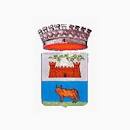 COMUNE DI TURANO LODIGIANO(Provincia di Lodi)Oggetto: Riduzione tariffe RSUCare cittadine e cari cittadini,Venerdì 30 ottobre il consiglio Comunale ha deliberato all’unanimità le tariffe per la raccolta e smaltimento dei rifiuti solidi urbani per l’anno 2020.Considerato lo stato d’emergenza in atto  e delle difficoltà economiche che stanno incontrando le famiglie e le imprese, come conseguenza della grave pandemia Covid-19, il Consiglio Comunale  ha deliberato la riduzione di un terzo delle tariffe in vigore nel 2019  a carico delle famiglie Turanesi.Questo comporterà un minor gettito della tassa per il comune  di € 40.000 che sarà coperto  con mezzi propri di bilancio derivanti dai contributi dello stato.Il pagamento della tassa è previsto in due rate la prima con scadenza il 15 dicembre 2020 e  la seconda il 15 marzo 2021.Raccomando sempre il rispetto delle norme anto covid-19 e comportamenti virtuosi per difendere la nostra e l’altrui salute.Cari salutiTurano Lodigiano, 31 ottobre 2020	Il Sindaco							    Emiliano Lottaroli